[별지:참가신청서]  제5기  리틀PM전문강사(LPMI) 육성과정(2018년 12월 22(토)~23(일) 09:30~17:30, 2일과정)강사소개강신봉 / 경영학박사(PM), PM전문교수               김정수 / 경영학박사(PM), PM전문교수         글로벌프로젝트관리연구소㈜ 대표                         글로벌프로젝트관리연구소㈜ 소장           PMP(미국PM전문가), PRINCE2 PTR(영국PM전문가)           PMP(미국PM전문가), PRINCE2 PTR(영국PM전문가)                                                    리틀PM카페 : http://cafe.naver.com/littlepm 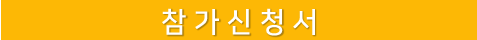 참가신청서 및 수강비 입금 일정 문의 및 연락처: 글로벌프로젝트관리연구소㈜교육팀장, 이병윤(010-2354-5749, yunhee2354@naver.com)성명 (Name)(한글) (English) 직장명/지역(시, 군(구)) 직급/직명 연락처 (Contact) (Phone) (E-mail) 추천자 성명 및 연락처 (한글 성명) (Phone) (E-mail) 참가신청서 제출‘18년 12월 14일(금) 수강료\500,000(부가세 별도)입금기한‘18년 12월 19일(수)까지리틀PM카페 : http://cafe.naver.com/littlepm리틀PM카페 : http://cafe.naver.com/littlepm 입금계좌: 1) 세금계산서 발행 경우, 55만원(부가세포함)               하나은행 772-910018-97304, 예금주: 글로벌프로젝트관리연구소           2) 현금 입금, 50만원              신한은행 307-12-265724, 예금주: 강신봉 입금계좌: 1) 세금계산서 발행 경우, 55만원(부가세포함)               하나은행 772-910018-97304, 예금주: 글로벌프로젝트관리연구소           2) 현금 입금, 50만원              신한은행 307-12-265724, 예금주: 강신봉